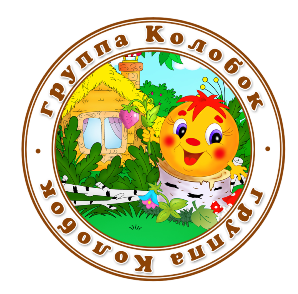 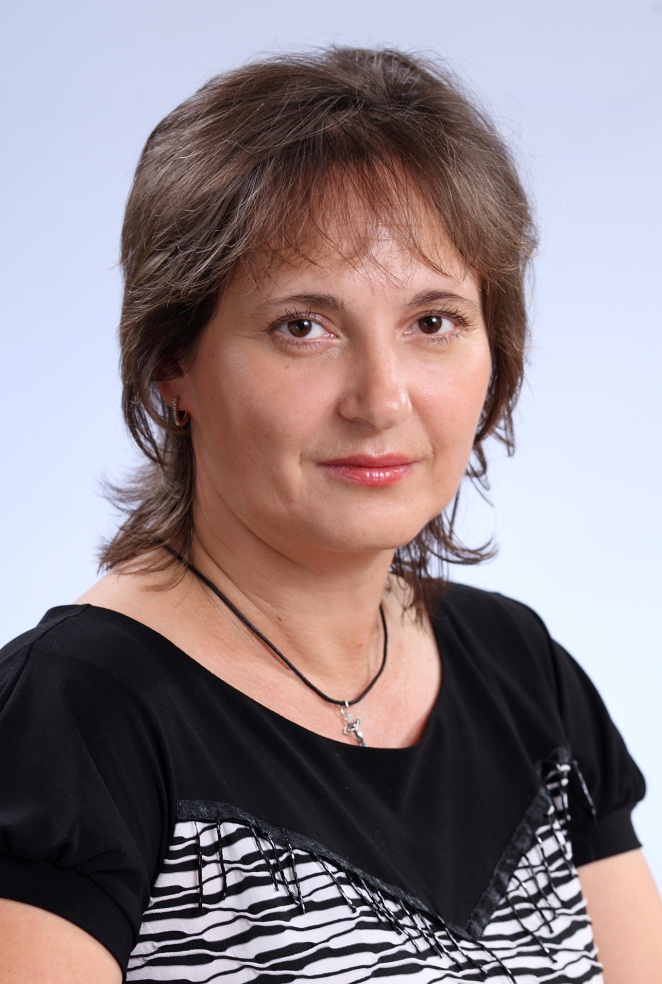 Должность: воспитательОбразование: средне-специальноеКвалификация: I категорияПедагогический стаж: 26 летВ данном учреждении: 26 летПерсональные качества: отзывчивость, исполнительность, ответственность.Кредо: «Горжусь своей профессией за то, что детство проживаю многократно»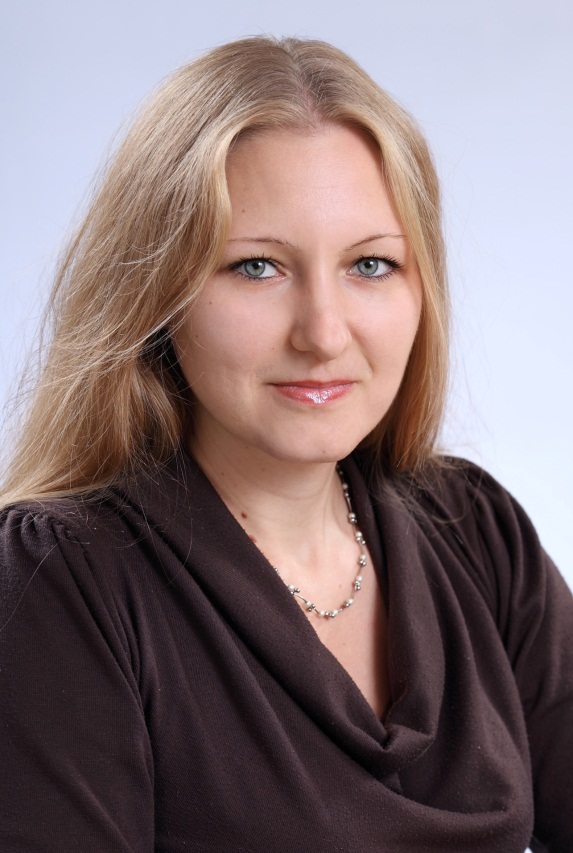 Должность: воспитательОбразование: Высшее Квалификация: I категорияПедагогический стаж: 4 годаВ данном учреждении: 7 летПерсональные качества: Исполнительность, отзывчивость, ответственность. Кредо: «Горжусь тем, что мне доверена  судьбой вносить вклад в наше будущее»